Place to Be Cafe A social Club for older people and People living with Dementia and their Carers.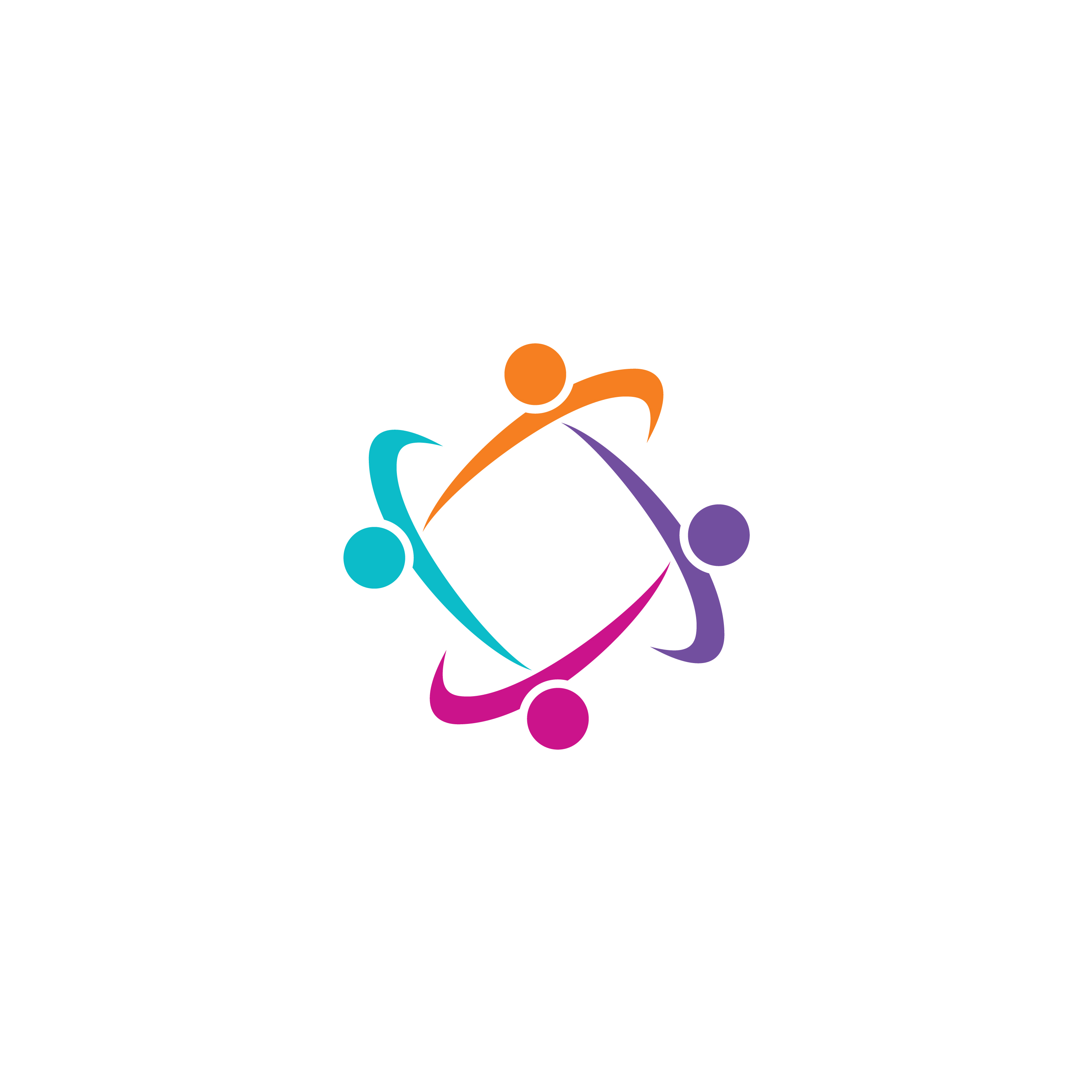 St Marks Church Hall, Purley2pm to 4pm£2 per person (includes Tea , Coffee & Biscuits)St Marks Church Hall, Church Road, Purley, CR8 3QQ Contact St Marks Office for further information on:Tel:		0208 763 9991 